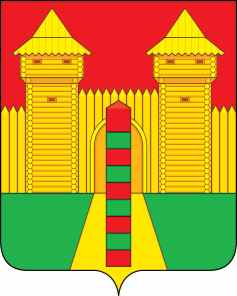 АДМИНИСТРАЦИЯ  МУНИЦИПАЛЬНОГО  ОБРАЗОВАНИЯ «ШУМЯЧСКИЙ   РАЙОН» СМОЛЕНСКОЙ  ОБЛАСТИПОСТАНОВЛЕНИЕот 11.10.2021г. № 438          п. ШумячиВ соответствии с Земельным кодексом Российской Федерации, решением Шумячского районного Совета депутатов от 01.02.2002 № 7 «Об управлении и распоряжении земельными участками, находящимися в государственной собственности и расположенными на территории муниципального образования «Шумячский район» Смоленской области Администрация муниципального образования «Шумячский район» Смоленской областиП О С Т А Н О В Л Я Е Т:                 1. Провести открытый аукцион по продаже земельного участка (далее – Участок): - лот № 1 – земельный участок из земель населенных пунктов с кадастровым номером 67:24:1360101:401, находящийся по адресу: Российская Федерация, Смоленская область, Шумячский район, Озерное сельское поселение, д. Озерная. Площадь Участка 211 кв.м. Назначение участка – ведение огородничества.2. Установить:2.1. Начальную цену продажи Участка: - лот № 1 – в сумме 9448 (девять тысяч четыреста сорок восемь) рублей 58 копеек. 2.2. Шаг аукциона:  - лот № 1 – в сумме 283 (двести восемьдесят три) рубля 46 копеек.3. Установить размер задатка для участия в аукционе по продаже земельного участка в размере 20 процентов от начальной цены предмета аукциона - 1889 (одна тысяча восемьсот восемьдесят девять) рублей 72 копейки.4. Отделу экономики и комплексного развития Администрации муниципального образования «Шумячский район» Смоленской области подготовить необходимые материалы и документы по проведению открытого аукциона.Глава муниципального образования «Шумячский район» Смоленской области                                                А.Н. ВасильевО проведении открытого аукциона по продаже земельного участка, находящегося в государственной собственности